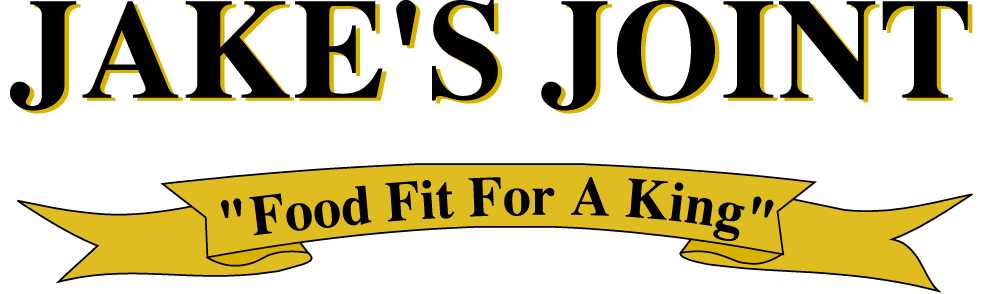 Friday, September 21, 2018JAKE’S Blue Plate Special - $12Shrimp, Chicken & Sausage GumboSidesChoose TwoRiceSteamed VeggiesBroccoli SaladCole SlawFruit SaladPinto BeansGreen SaladCaesar SaladFrench FriesDessertCherry Cheese Ice Box PieToday’s Special Sandwich CombosGrilled BBQ Chicken Sandwich with Provolone Cheese & Creamy Slaw $10Cheeseburger Special—4 oz. Cheeseburger, Drink, ChipsOr Fries $6Desserts $6Key Lime PieGerman Chocolate CakeCheesecakeCoconut Cream Pie